Nr sprawy CUW.231.1.4.2020					Reguły, dnia 07.05.2020 r. OGŁOSZENIE O KONKURSIECentrum Usług Wspólnych Gminy Michałowice zaprasza do składania ofert na:„Organizację półkolonii dla dzieci zamieszkałych na terenie Gminy Michałowicew okresie 29.06.2020 r. – 14.08.2020 r.”Przedmiot zamówieniaPrzedmiotem konkursu ofert jest organizacja półkolonii letnich w placówkach:Zespół Szkół Ogólnokształcących w Komorowie, ul. M. Dąbrowskiej 12/20.Szkoła Podstawowa w Michałowicach, ul. Szkolna 15.Zespół Szkolno Przedszkolny w Nowej Wsi, ul. Główna 96.Termin wykonania zamówienia: 29.06.2020 r. – 14.08.2020 r.Warunki udziału w postępowaniuO udzielenie zamówienia mogą ubiegać się Wykonawcy, którzy spełniają wymogi art. 92a ustawy
z dnia 7 września 1991 r. o systemie oświaty (Dz. U. z 2019 r. poz. 1481)Posiadają niezbędną wiedzę i doświadczenie do wykonania zamówienia.Zamawiający uzna warunek za spełniony, jeżeli Wykonawca wykaże, że w okresie ostatnich trzech lat, a jeżeli okres działalności jest krótszy - w tym okresie, zorganizował na terenie Polski kolonie, półkolonie lub inne formy wypoczynku dla min. 20 dzieci, co najmniej dla dwóch podmiotów, trwające minimum 2 turnusy każdy. Zadania i obowiązki Wykonawcy.Wykonawca zorganizuje półkolonie składające się maksymalnie z 7 turnusów pięciodniowych (poniedziałek-piątek). Wykonawca w każdej z placówek wymienionych w pkt I stworzy jednocześnie do 3 grup
po maksymalnie 12 dzieci w wieku 7-10 lat.Pobyt dzieci w placówce będzie odbywał się w godzinach 8:00 – 17:00.Zajęcia będą odbywały się w placówkach i w najbliższym ich otoczeniu (boisko, park, las itp.).Wykonawca zapewni dzieciom posiłek w postaci obiadu, podwieczorek oraz całodzienny dostęp
do wody pitnej (naczynia i sztućce jednorazowe).Wykonawca zapewni wszelkie materiały potrzebne do realizacji programu półkolonii.Wykonawca dopełni wszelkich formalności związanych ze zgłoszeniem wypoczynku
do kuratorium oświaty.Wykonawca zapewni ubezpieczenie NNW dzieciom uczestniczącym w półkoloniach.Optymalne zatrudnienie: na każdą grupę jeden wychowawca spełniający wymogi ustawy oraz jedna osoba wspomagająca na dwie grupy.Wykonawca zapewni w każdej placówce osobę posiadającą kwalifikacje dla kierowników kolonii.Zadania i obowiązki Zamawiającego.Zamawiający udostępni nieodpłatnie pomieszczenia, infrastrukturę zewnętrzną szkół, zaplecze sanitarne oraz sprzęt sportowy.Zamawiający na swoich stronach internetowych oraz portalach społecznościowych zamieści informacje o półkoloniach na podstawie materiałów dostarczonych przez Wykonawcę. Ofertę należy złożyć w Centrum Usług Wspólnych Gminy Michałowice z siedzibą
w Regułach, ul. Aleja Powstańców Warszawy 1, pokój 119 do dnia 22.05.2020 r. godz.1000.Trwale zaklejona koperta opatrzona pieczęcią Wykonawcy winna być zaadresowana
wg poniższego wzoru:Do oferty należy dołączyć: Formularz ofertowy wg załączonego wzoru (załącznik nr 1),Dwutygodniową ofertę programową dla każdej placówki uwzględniającą specyfikę szkoły i jej położenie (jako załącznik nr 2).Dokumenty potwierdzające należyte wykonanie usługi wymienionej w wykazie „doświadczenie zawodowe” stanowiącym część formularza ofertowego (załącznik nr 3). Kryterium wyboru najkorzystniejszej oferty będzie:Cena za pobyt jednego dziecka na jednym turnusie – waga kryterium 50 %Sposób oceny ofert w tym kryterium wyliczona będzie wg wzoru: 	C=gdzie: C-ilość punktów, jaką dana oferta otrzyma za cenę pobytu jednego dziecka na jednym turnusie.Atrakcyjność oferty programowej – waga kryterium 30 %Przy ocenie tego kryterium Zamawiający będzie brał pod uwagę dane przedstawione w załączniku nr 2 do oferty — tj. w opisie programu półkolonii.Maksymalna  ilość punktów, jaką może uzyskać Wykonawca przy ocenie tego kryterium wynosi 30 pkt.Sposób obliczenia:Zamawiający przyznawać będzie punkty w oparciu o nw. kryterium:kreatywność programu półkolonii (pomysłowość, oryginalność, niepowtarzalność, wychodzenie poza standardowe schematy działań, zaangażowanie uczestników).30 pkt — kreatywny15 pkt — średnio kreatywny  0 pkt — niekreatywnykreatywny program - w bardzo interesującej, niekonwencjonalnej formie, odpowiednio dobrany
do grupy wiekowej odbiorców oraz w bardzo dużym stopniu angażujący uczestników, średnio kreatywny program - w interesującej formie, odpowiednio dobrany do grupy wiekowej odbiorców oraz w średnim stopniu angażujący uczestników),nieatrakcyjny program - w mało interesującej, oczywistej formie, lub/i nieodpowiednio dobrany
do grupy wiekowej odbiorców oraz w małym stopniu angażujący uczestnikówZatrudnienie do realizacji zadania nauczycieli placówek oświatowych Gminy Michałowice –
waga kryterium 20 %.Zamawiający przyznawać będzie punkty w oparciu o nw. kryterium:20 pkt — Wykonawca umożliwi obsadzenie wszystkich stanowisk wychowawców pracownikami placówek oświatowych Gminy Michałowice,10 pkt —Wykonawca umożliwi obsadzenie przynajmniej połowy stanowisk wychowawców pracownikami placówek oświatowych Gminy Michałowice,  0 pkt —Wykonawca umożliwi obsadzenie mniej niż połowę stanowisk wychowawców pracownikami placówek oświatowych Gminy Michałowice. Zamawiający przyjmuje 1% = 1 punktSzczegółowych informacji o przedmiocie zamówienia udziela:Tomasz Wróblewski tel. 22 350 91 57, e-mail: wroblewski@cuw.michalowice.pl W związku z ogłoszonym na terytorium RP stenem epidemii spowodowanym wirusem
SARS-CoV-2 Zamawiający zastrzega sobie możliwość unieważnienia postępowania na każdym etapie bez podania przyczyny oraz odwołania półkolonii. W przypadku unieważnienia lub odwołania półkolonii Zamawiający nie pokrywa żadnych kosztów  poniesionych przez Wykonawcę na każdym etapie postępowania.Zamawiający poinformuje o wynikach konkursu ofert zamieszczając stosowną informację
na swojej stronie internetowej oraz przekazując zawiadomienie o wyniku konkursu ofert wykonawcy oferującemu najkorzystniejszą ofertę.Ewa WierzgałaDyrektor CUW Gminy MichałowiceOtrzymują: strona internetowa www.cuw.michalowice.pl aa CUW.231.1.4.2020Centrum Usług Wspólnych Gminy MichałowiceReguły, ul. Aleja Powstańców Warszawy 1, 05-816 Michałowicetel.: 22 350 91 60; fax: 22 350 91 61; e-mail: cuw@michalowice.pl  NIP: 534-15-60-582; REGON: 001189376www.cuw.michalowice.pl Oferta na: „Organizację półkolonii dla dzieci zamieszkałych na terenie Gminy Michałowice w okresie 29.06.2020 r. – 14.08.2020 r.”.Nr sprawy CUW.231.1.4.2020, nie otwierać przed: 22.05.2020 r. godz.1010.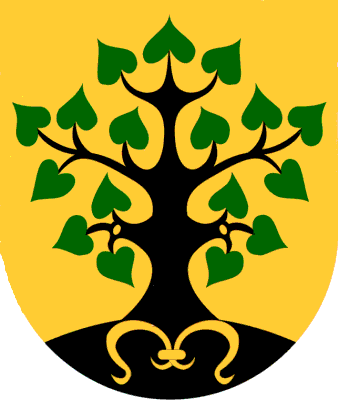 